АДЛЕР,     «НА УЛЬЯНОВА »  (с бассейном)       Лето 2022Гостевой дом «На Ульянова» находится в самом центре Адлера. Адлер – микрорайон Сочи, расположенный в 24-х км от его центра, который фактически является полноценным курортом, самым южным и теплым на территории нашей страны. Отличные пляжи и всегда чистое море. А  так же вы можете разнообразить свой отдых, посетив местные достопримечательности: посетить океанариум, дельфинарий, дендрарий, Олимпийский парк, съездить на гору Ахун, посетить форелевое хозяйство, страусиную ферму, вольерный комплекс Кавказского государственного природного биосферного заповедника. Рядом  с гостевым домом «На Ульянова»  есть все, что нужно для отдыха: кафе, столовые, магазины, сувенирные лавки, рынок, парки аттракционов, развлекательные центры, городские пляжи, экскурсионные бюро. В 15 минутах езды от нас находятся аэропорт и ж/д вокзал.  Все номера имеют индивидуальный балкон, откуда открывается замечательный вид на море и горы. На каждом этаже есть гладильные, установлены кулеры с питьевой водой. Гостей ждет дегустация кубанских вин на любой вкус и настоящий кавказский шашлык. К вашим услугам крытый бассейн с подогревом, бесплатный Wi-Fi интернет. 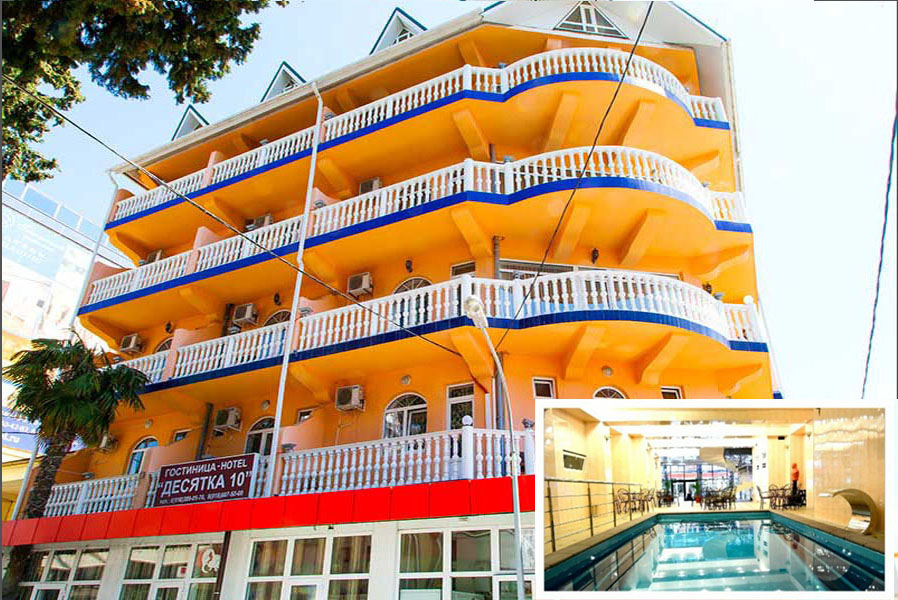 Размещение: «Стандарт» 2-х, 3-х, 4-х местные номера с удобствами с баконом (WC, душ, ТВ, кондиционер,  холодильник,  Wi-Fi, односпальные и двуспальные кровати, шкаф, тумбы,  столик).«Стандарт» 2-х, 3-х, 4-х местные номера с удобствами без балкона(WC, душ, ТВ, кондиционер,  холодильник,  Wi-Fi, односпальные и двуспальные кровати, шкаф, тумбы,  столик).Пляж:  3 мин -   песчан0- мелко-галечный. Питание:  кафе-столовая, где вы сможете полноценно поесть за дополнительную плату. Дети:  до 5 лет на одном месте с родителями -  6600 руб., до 12 лет скидка на проезд - 200 руб.Стоимость тура на 1 человека (7 ночей)В стоимость входит: проезд на автобусе, проживание в номерах выбранной категории, сопровождение, страховка от несчастного случая. Курортный сбор за доп. плату.Выезд из Белгорода еженедельно по понедельникам.Хочешь классно отдохнуть – отправляйся с нами в путь!!!!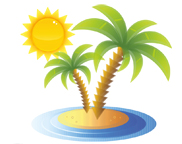 ООО  «Турцентр-ЭКСПО»                                        г. Белгород, ул. Щорса, 64 а,  III этаж                                                                                                            Остановка ТРЦ «Сити Молл Белгородский»     www.turcentr31.ru      т./ф: (4722) 28-90-40;  тел: (4722) 28-90-45;    +7-951-769-21-41РазмещениеЗаездыСТАНДАРТ Корпус 1СТАНДАРТ Корпус 1СТАНДАРТ Корпус 1СТАНДАРТ Корпус 1СТАНДАРТ Корпус 2 с бассейномСТАНДАРТ Корпус 2 с бассейномСТАНДАРТ Корпус 2 с бассейномСТАНДАРТ Корпус 2 с бассейномСТАНДАРТ Корпус 2 с бассейномРазмещениеЗаездыбез балкона  без балкона  с балкономс балкономбез балкона  без балкона  с балкономс балкономс балкономРазмещениеЗаезды3-х мест.  с удоб.4-х мест.  с удоб.3-х мест.  с удоб.4-х мест.  с удоб.2-х мест.  с удоб.3-х мест.  с удоб.2-х мест.  с удоб.3-х мест.  с удоб.4-х мест. 2-х комн.Семейный  с удоб.30.05.-08.06.10900105501185012300161501495018950161001555006.06.-15.06.11150108501195012500163501515019150163001575013.06.-22.06.13150122501355014850165501535019350165001595020.06.-29.06.13350124501425015150167501555019550167001615027.06.-06.07.14950138501555016650169501575019750169501635004.07.-13.07.15150140001635016850171501595020250175501655011.07.-20.07.15550145501675017000177501645020950179501675018.07.-27.07.15550145501675017000177501645020950179501675025.07.-03.08.15550145501675017000177501645020950179501675001.08.-10.08.15550145501675017000177501645020950179501675008.08.-17.08.15550145501675017000177501645020950179501675015.08.-24.08.15550145501675017000177501645020950179501675022.08.-31.08.15150143501655016850175501625020750177501655029.08.-07.09.14950141501555016150173501600020550175501635005.09.-14.09.14950141501555016150173501600020550175501635012.09.-21.09.14250136501515015850169501565019850173501595019.09.-28.09.142501365015150158501695015650198501735015950